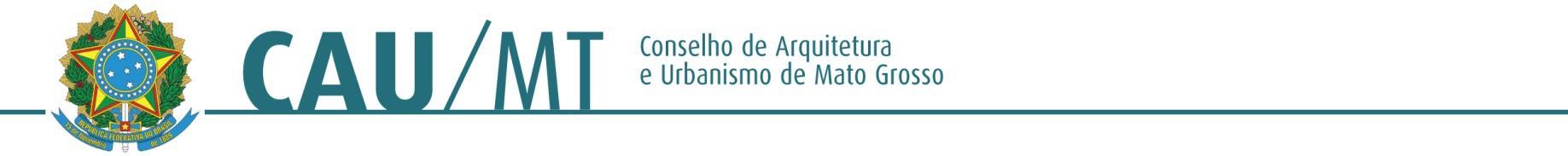 Comissão de Planejamento, Administração e Finança do CAU/MT – 2016PROCESSO: Protocolo 375013/2016INTERESSADO: Presidência do CAU/MTASSUNTO: Processo referente a aquisição de Desktops para o CAU/MTDELIBERAÇÃO Nº 63/2016 – CAF-CAU/MTA Comissão de Planejamento, Administração e Finança do CAU/MT– (CAF-CAU/MT), reunida ordinariamente em Cuiabá-MT na sede do CAU/MT, no uso das competências que lhe conferem o Art. 42 do Regimento Interno do CAU/MT, manifesta-se sobre assuntos de sua competência mediante ato administrativo da espécie deliberação da Comissão de Planejamento, Administração e Finança.Deliberou:Considerando a necessidade de aquisição dos equipamentos de desktops e a urgência de garantir a segurança da base de dados deste Conselho.Considerando a existência de processo licitatório, consolidado de “Ata de Registro de Preços”, que contempla as configurações necessárias para atendimento deste Conselho. A Comissão vota pela adesão da referida Ata, no sentido de promover: agilidade, economia e legalidade no processo de aquisição.Cuiabá - MT, 19 de outubro de 2016.ALTAIR MEDEIROS              _________________________________________________Coordenador da CAF – CAU/MTJOSÉ DA COSTA MARQUES    _______________________________________________Conselheiro TitularCARLOS ALBERTO OSEKO JÚNIOR _________________________________________Conselheiro TitularELIANE DE CAMPOS GOMES  _______________________________________________Conselheira Titular